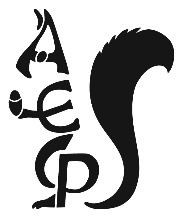 Knowledge OrganiserYear 6 – PEBall Skills and related ball gamesCan show good control and accuracy in a range of different throws/passes Can choose the most appropriate throw/pass to use within a game Can select the most appropriate person to pass to in a gameCan successfully hit a ball into space to help increase the score within a gameCan consistently dribble a ball in different directions and avoid obstacles eg with feet or hockey stickCan find a space to move into when playing a game Can help others in their team find a space within a team gameCan use a range of attacking and defending skills when playing a team gameContinue to play small & full sided games, following the rules and demonstrating fair play and good team workUnderstand the importance of correct decision making when playing gamesGymnasticsCan perform the 9 foundations shapes – tuck, pike, straddle, star, straight, front straddle, dish, arch & puck with greater accuracy and fluencyCan perform the 5 foundation jumps – 1 foot to same foot (hop), 1 foot to other foot (leap), 1 foot to 2 feet, 2 feet to 1 foot, 2 feet to 2 feet with greater accuracy and fluencyCan perform foundation positions – forward lunge, side lunge, puck, front support, back support, side support, shoulder standCan perform a range of actions in and out of rollsCan confidently lead others in a stretching routine to prepare themselves for gymnastics Can combine a wide range of different shapes and balances in a performance with control and accuracyCan hold different positions when balancing and use different shapes to express a given themeCan create sequences that have changes of speed and levelCan select the most appropriate way to travel from one balance to anotherCan safely set up the gymnastic apparatusCan work safely on both small and large apparatusDance Can perform dance actions (eg travel & change direction, turn, jump, gesture, balance/stillness, change of size & shape) with control and expressionCan choose their own dance steps and movements and then develop them into a routineCan perform longer routines from memory adding expression and extension to their movementsCan choreograph short routines to portray a particular mood or style Explore different styles of dance and develop short routines in that styleAthleticsCan use the correct action to throw a foam javelin with a longer run upCan do the high jump using a good scissor actionCan do the long jump with good technique - 2 feet to 2 feet & 1 foot to 2 feetCan perform a triple jump using the correct step patternContinue to develop running skills and demonstrate different running speedsCan show a good sprinting actionCan sprint for 100mCan run for 250mHealth Related FitnessCan safely and correctly lead a small group warm up sessionIs aware of the changes that take place in the body when exercisingUnderstands the effects of different intensities of exercise on breathing rate and heart rateCan take their own pulse in either their neck or wristUnderstands the terms ‘target heart rate’ and ‘target heart zone’Understands the link between exercise, healthy eating and good mental healthCan name the main muscles in the body (biceps, triceps, pectorals, quadriceps, hamstring, calf, gluteus maximus, abdominals)All ActivitiesCan successfully work independently and with othersHas a good level of physical fitnessDemonstrates fair play & cooperation in all activitiesFollow rules and understand safety aspects of PEUnderstand the importance for good health of physical education and healthy dietKnowledge of how to improve their own performance in different sports/physical activitiesKnowledge of how to evaluate and recognise their own and others successEngage in both competitive activities (against self and others) and cooperative activitiesHas good communication & leadership skills eg by taking small group warm up sessions, giving peer to peer feedback, organising a team, refereeing a gameKey WordsBalls skillsUnderarm throw, overarm throwBounce pass, chest pass, shoulder pass, overhead passDribble, kick, trap, tackle, Reverse dribble, push, hit, free hit, hit out, stick tackleBatting, bowling, fielding, back stop, stumps, wicketAttack, defend, intercept, possession, repossession, marking, covering, supportingCommunicationGymnasticsTuck, pike, straddle, star, straight, front straddle, dish, arch, puckforward lunge, side lunge, puck, front support, back support, side support, shoulder standLog roll, egg roll, forward roll, backward roll, circle roll, hand stand, head stand, cartwheel, round offFlexibility, control, strength, fluencyThin, wide, twisted, curled, body tensionSymmetrical, asymmetricalDanceTravel, change direction, turn, jump, gesture, balance/stillness, change of size & shapeRhythm, beatsRepetition, direction, level, speed & spaceChoreographyGesture, expressionAthleticsUnderarm throw, overarm throwHop, skip, jumpLong jump, high jump, triple jump, take off, landingJog, sprint, accelerate, pace, relay, baton, long distance, strideMomentum, power, rotationJavelin, shot putt, discusHealth Related FitnessAerobic, anaerobicMaximum Heart Rate, Target Heart Rate, Target Heart ZonePulse rate, resting pulse rate, carotid pulse, radial pulseBreathing ratePerspirationCardiovascular, recovery rateF.I.T.T  (Frequency, Intensity, Time, Type)Biceps, triceps, quadriceps, hamstring, calf, gluteus maximus